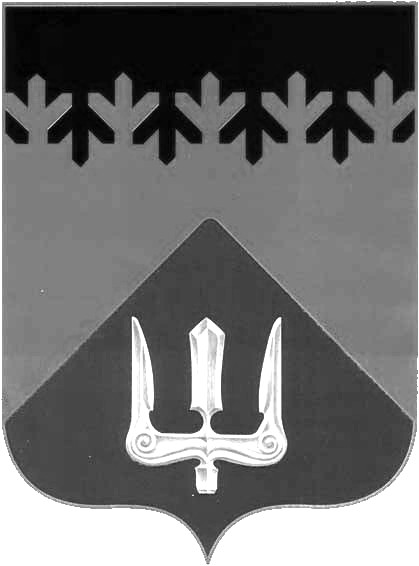 СОВЕТ ДЕПУТАТОВ ВОЛХОВСКОГО МУНИЦИПАЛЬНОГО РАЙОНАЛЕНИНГРАДСКОЙ ОБЛАСТИРЕШЕНИЕот  21  января  2021  года                                                                                   №  4 О признании утратившими силу решения Совета депутатов Волховского муниципального района от  23 марта 2018 года № 9, от 27 апреля 2018 года № 20 В соответствии с Федеральными законами от 13.07.2015 №220-ФЗ «Об организации регулярных перевозок пассажиров и багажа автомобильным транспортом и городским наземным электрическим транспортом в Российской Федерации и о внесении изменений в отдельные законодательные акты Российской Федерации», от 06.10.2003 №131-ФЗ «Об общих принципах организации местного самоуправления в Российской Федерации», Областным законом Ленинградской области от 28.12.2015 №145-оз «Об организации регулярных перевозок пассажиров и багажа автомобильным транспортом в Ленинградской области» (с изменениями), Уставом Волховского муниципального района, принимая во внимание Приказ Комитета по тарифам  и ценовой политике Ленинградской области от 02.12.2020 №275-п «Об установлении регулируемых тарифов  на перевозки пассажиров и багажа автомобильным транспортом по муниципальным маршрутам регулярных перевозок  в границах Волховского муниципального района», Совет депутатов Волховского муниципального района Ленинградской области решил:1.  Признать утратившим силу решения Совета депутатов Волховского муниципального района:- от 23 марта 2018 года № 9 «Об установлении регулируемого тарифа на перевозку пассажиров и багажа автомобильным транспортом общего пользования по муниципальным маршрутам регулярных   перевозок в границах  Волховского муниципального района  Ленинградской области»;- от 27 апреля 2018 года № 20 «О тарифах на перевозку пассажиров и багажа автобусным транспортом между поселениями в границах Волховского муниципального района для Волховского районного МУП «Волховавтосервис».2. Настоящее решение вступает в силу на следующий день после его официального опубликования в газете «Волховские огни» и распространяет свое действие на правоотношения, возникшие с 01.01.2021.     3. Контроль за исполнением настоящего решения возложить на постоянные депутатские комиссии по бюджету и налогам, по жилищно-коммунальному хозяйству, строительству и благоустройству.Глава Волховского муниципального районаЛенинградской области                                                                             Кафорин С.А.